BRALNE ISKRICE3. razredMuck, D.: ZBIRKA ČUDEŽNA BOLHA MEGIRippin, S.: ZBIRKA BRINA BRIHTABruel, N.: VSE NAJBOLJŠE POREDNA MUCKA ali POREDNA MUCKA SE KOPA ali POREDNA MUCKA SPOZNA DOJENČKAGrimm, J. W.: BRATEC IN SESTRICA ali SNEŽICA IN ROŽICA ali POGUMNI KROJAČEKPikley, D.: ZBIRKA SUPER PLENIČKOMeadows, D.: ZBIRKA ČAROBNI ŽIVALSKI PRIJATELJIBanks, R.: ZBIRKA ČAROBNO KRALJESTVOZimmermann, I.: ZBIRKA ČAROBNA DEKLETAUčenci preberejo dve knjigi iz seznama in eno knjigo po lastni izbiri.  Knjige učenci predstavijo knjižničarki v šolski knjižnici.Branje za Bralne iskrice se začne 1. oktobra in zaključi 23. aprila!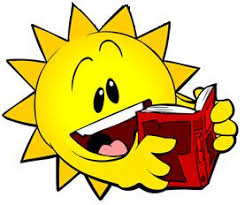 